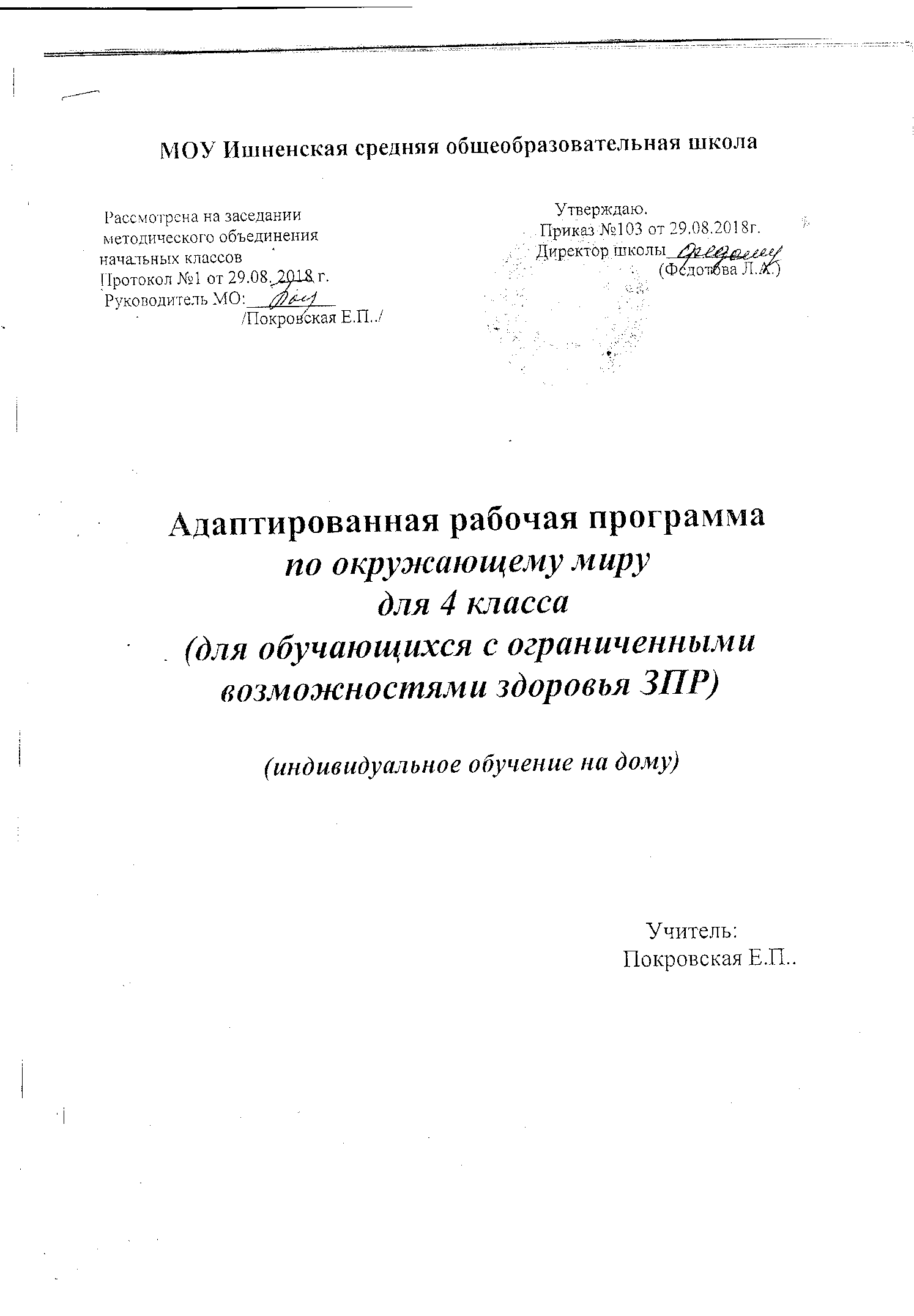 Пояснительная записка    Рабочая программа по окружающему миру для 4 класса (индивидуальное обучение  для детей с ОВЗ) разработана на основе Федерального государственного образовательного стандарта начального общего образования; Концепции духовно-нравственного развития и воспитания личности гражданина России [А.Я.Данилюк, А.М.Кондаков, В.А.Тишков] – М., «Просвещение», 2011 г. (Стандарты второго поколения),  авторской программы  А.А. Плешакова «Окружающий мир» (Рабочие  программы «Школа России», 1- 4 классы - М.: Просвещение, 2014») с опорой на адаптированную общеобразовательную программу  Ишненского ОУ, где прописаны цели с учетом учебного предмета,  общая характеристика, ценностные ориентиры, планируемые результаты освоения предмета, программы коррекционного обучения под редакцией С.Г.Шевченко, а также рекомендаций специалистов ПМПК. Ориентирована на работу по учебно-методическому комплекту «Школа России»: - Плешаков А. А. Окружающий мир. Учебник для 4  класса: в 2 частях. М.: Просвещение, 2016. - Плешаков А. А. Рабочие тетради «Окружающий мир» для 4  класса  в 2 частях.М.: Просвещение, 2017.Данный учебник включён в Федеральный перечень на 2018 – 2019 учебный год.Рабочая программа составлена для обучения на дому, с учётом индивидуальных способностей ребёнка, рассчитана на 1 час в неделю,34 часа в год.Цели предметаразвитие умений наблюдать, анализировать, обобщать, характеризовать объекты окружающего мира, рассуждать, решать творческие задачи;освоение знаний об окружающем мире, единстве и различиях природного и социального, о человеке и его месте в природе и в обществе;воспитание позитивного эмоционально-ценностного отношения к окружающему миру; экологической и духовно-нравственной культуры; патриотических чувств;формирование потребности участвовать в творческой деятельности в природе и обществе, сохранять и укреплять здоровье.Планируемые результаты учебного предметаСодержание учебного курсаРаздел «Земля и человечество» (6 ч)Мир глазами астронома. Что изучает астрономия. Небесные тела: звезды, планеты и спутники планет. Земля — планета Солнечной системы. Луна — естественный спутник Земли. Движение Земли в космическом пространстве; причины смены дня и ночи и времен года. Звездное небо — великая «книга» природы.Мир глазами географа. Что изучает география. Изображение Земли с помощью глобуса и географической карты. Распределение солнечного тепла на земле и его влияние на живую природу.Миг глазами историка. Что изучает история. Исторические источники. Счет лет в истории. Историческая карта.Прошлое и настоящее глазами эколога. Представление о современных экологических проблемах планеты. Охрана окружающей среды — задача всего человечества. Международное сотрудничество в области охраны окружающей среды. Всемирное наследие. Международная Красная книга.Практические работы: знакомство с картой звездного неба; поиск и показ изучаемых объектов на глобусе и географической карте; знакомство с историческими картами.Раздел « Природа России» (7 ч)Разнообразие и красота природы России. Важнейшие равнины и горы, моря, озера и реки нашей страны (в форме путешествия по физической карте России).Природные зоны нашей страны: зона арктических пустынь, зона тундры, зона лесов, зона степей, зона пустынь, субтропики. Карта природных зон России. Особенности природы каждой из зон. Взаимосвязи в природе, приспособленность организмов к условиям обитания в разных природных зонах. Особенности хозяйственной деятельности людей, связанные с природными условиями. Экологические проблемы каждой из природных зон, охрана природы, виды растений и животных, внесенные в Красную книгу России. Необходимость бережного отношения к природе в местах отдыха населения. Правила безопасного поведения отдыхающих у моря.Представление об экологическом равновесии и необходимости его учета в процессе хозяйственной деятельности людей.Практические работы: поиск и показ на физической карте изучаемых географических объектов; поиск и показ изучаемых объектов на карте природных зон России; рассматривание гербарных экземпляров растений различных природных зон, выявление признаков их приспособленности к условиям жизни.Раздел «Родной край — часть большой страны» (7 ч)Наш край на карте Родины. Карта родного края.Формы земной поверхности в нашем крае. Изменение поверхности края в результате деятельности человека. Охрана поверхности края (восстановление земель на месте карьеров, предупреждение появления свалок, борьба с оврагами). Водоемы края, их значение в природе и жизни человека. Изменение водоемов в результате деятельности человека. Охрана водоемов нашего края. •Полезные ископаемые нашего края, их основные свойства, практическое значение, места и способы добычи. Охрана недр в нашем крае.Ознакомление с важнейшими видами почв края (подзолистые, черноземные и т. д.). Охрана почв в нашем крае.Природные сообщества (на примере леса, луга, пресного водоема). Разнообразие растений и животных различных сообществ. Экологические связи в сообществах. Охрана природных сообществ.Особенности сельского хозяйства края, связанные с природными условиями. Растениеводство в нашем крае, его отрасли (полеводство, овощеводство, плодоводство, цветоводство). Сорта культурных растений. Представление о биологической защите урожая, ее значении для сохранения окружающей среды и производства экологически чистых продуктов питания.Животноводство в нашем крае, его отрасли (разведение крупного и мелкого рогатого скота, свиноводство, птицеводство, рыбоводство, пчеловодство и др.). Породы домашних животных.Экскурсии: знакомство с растениями и животными леса, их распознавание в природных условиях с помощью атласа-определителя; знакомство с растениями и животными луга, их распознавание в природных условиях с помощью атласа-определителя; знакомство с растениями и животными пресного водоема, их распознавание в природных условиях с помощью атласа-определителя.Практические работы: знакомство с картой края; рассматривание образцов полезных ископаемых своего края, определение их свойств; рассматривание гербарных экземпляров растений различных сообществ, их распознавание с помощью атласа-определителя; знакомство с культурными растениями края.Раздел «Страницы всемирной истории» (3 ч)Представление о периодизации истории. Начало истории человечества: первобытное общество. Древний мир; древние сооружения — свидетельства прошлого. Средние века; о чемрассказывают христианский храм, мусульманская мечеть, замок феодала, дом крестьянина. Новое время; достижения науки и техники, объединившие весь мир: пароход, паровоз, железные дороги, электричество, телеграф. Великие географические открытия. Новейшее время. Представление о скорости перемен в XX в. Достижения науки и техники. Осознание человечеством ответственности за сохранение мира на планете.Раздел «Страницы истории России» (8 ч)Кто такие славяне. Восточные славяне. Природные условия жизни восточных славян, их быт, нравы, верования.Века Древней Руси. Территория и население Древней Руси. Княжеская власть. Крещение Руси. Русь — страна городов. Киев — столица Древней Руси. Господин Великий Новгород. Первое свидетельство о Москве. Культура, быт и нравы Древней Руси.Наше Отечество в XIII—XV вв. Нашествие хана Батыя. Русь и Золотая Орда. Оборона северо-западных рубежей Руси. Князь Александр Невский. Московская Русь. Московские князья — собиратели русских земель. Дмитрий Донской. Куликовская битва.Иван Третий. Образование единого Русского государства. Культура, быт и нравы страны в XIII—XV вв.Наше Отечество в XVI — XVII вв. Патриотический подвиг Кузьмы Минина и Дмитрия Пожарского. Утверждение новой царской династии Романовых. Освоение Сибири. Землепроходцы. Культура, быт и нравы страны в XVI—XVII вв.Россия в XVIII в. Петр Первый — царь-преобразователь. Новая столица России — Петербург. Провозглашение России империей. Россия при Екатерине Второй. Дворяне и крестьяне. Век русской славы: А. В. Суворов, Ф. Ф. Ушаков. Культура, быт и нравы России в XVIII в.Россия в XIX — начале XX в. Отечественная война 1812 г. Бородинское сражение. М. И. Кутузов. Царь-освободитель Александр Второй. Культура, быт и нравы России в XIX - начале XX в.Россия в XX в. Участие России в Первой мировой войне. Николай Второй — последний император России. Революции 1917 г. Гражданская война. Образование СССР. Жизнь страны в 20—30-е гг. Великая Отечественная война 1941 — 1945 гг. Героизм и патриотизм народа. День Победы — всенародный праздник.Наша страна в 1945 — 1991 гг. Достижения ученых: запуск первого искусственного спутника Земли, полет в космос Ю. А. Гагарина, космическая станция «Мир».Преобразования в России в 90-е гг. XX в. Культура России в XX в.Прошлое родного края. История страны и родного края в названиях городов, поселков, улиц, в памяти народа, семьи.Экскурсия: знакомство с историческими достопримечательностями родного края (города, села).Практическая работа: найти и показать изучаемые объекты на исторических картах.Раздел « Современная Россия» (3 ч)Мы — граждане России. Конституция России — наш основной закон. Права человека в современной России. Права и обязанности гражданина. Права ребенка.Государственное устройство России: Президент, Федеральное собрание, Правительство.Государственная символика нашей страны (флаг, герб, гимн). Государственные праздники.Многонациональный состав населения России.Регионы России: Дальний Восток, Сибирь, Урал, Север Европейской России, Центр Европейской России, Юг Европейской России. Природа, хозяйство, крупные города, исторические места, знаменитые люди, памятники культуры в регионах.                                         Календарно-тематическое планированиеМатериально – техническое обеспечение образовательного процессаКнигопечатная  продукцияПлешаков А.А. Окружающий мир. Рабочие программы «Школа России» 1-4 Просвещение 2014г.  Учебники1Окружающий мир. Учебник  4 класс в 2 частях А.А. Плешаков.  Москва «Просвещение» 2016г.2. Рабочая тетрадь по окружающему миру в 2 частях А.А. Плешаков. Москва « Просвещение» 2017г.3.Контрольно- измерительные материалы. Окружающий мир. 4 класс/ Е.М.Тихомирова М.: ЭКЗАМЕН, 2017г.Методические пособия:Васильева Н.Ю. Поурочные разработки по окружающему миру  к  УМК  А.А. Плешакова «Школа  России» Москва «ВАКО» 2016 г.Плешаков А.А. «От земли до неба»: Атлас - определитель- М.: Просвещение, 2012г.     Печатные пособия      таблицы, плакаты по темам,географические карты,Технические средства обученияклассная доскакомпьютерпринтер      мультимедийный проектор   Экранно-звуковые пособия    -аудиозаписи  в соответствии с программой обучения,   -мультимедийные образовательные ресурсы, соответствующие тематике программы по предмету,   -электронное пособие к учебнику.           Учебно-практическое  и учебно-лабораторное оборудование       -демонстрационный экземпляр микроскопа,     -демонстрационный экземпляр глобуса,     -комплект компасов,     -комплект весов с набором разновесов,    -демонстрационные экземпляры термометров,-муляжи фруктов, овощей, грибов,-модели светофоров,  дорожных знаков, часов,-гербарии растений, наборы семян,-коллекции минералов, горных пород, полезных ископаемых,     -посуда для проведения опытов,     -измерительные приборы,     -магниты.ОбучающийсянаучитсяОбучающийся получитвозможность научитьсяОбучающийся получитвозможность научитьсяЧеловек и природа.Человек и природа.Человек и природа.- различать на основе наблюдений, с помощью иллюстраций, учебного текста объекты природы и изделия человека, явления живой и неживой природы, формы суши и виды водоёмов, космические тела (звёзда, планета, спутник, созвездие на примере Солнца, Земли, Луны, Большой Медведицы);- приводить примеры представителей разных групп растений (дикорастущих и культурных, хвойных и лиственных деревьев, кустарников и трав), грибов (съедобных, ядовитых, пластинчатых, трубчатых), животных (зверей, птиц, насекомых, рыб, земноводных, пресмыкающихся);- описывать, характеризовать изученные природные объекты и явления, называя их существенные признаки, характеризуя особенности внешнего вида (на примере своей местности);- сравнивать и классифицировать объекты окружающего мира, выявлять их сходства и- различать на основе наблюдений, с помощью иллюстраций, учебного текста объекты природы и изделия человека, явления живой и неживой природы, формы суши и виды водоёмов, космические тела (звёзда, планета, спутник, созвездие на примере Солнца, Земли, Луны, Большой Медведицы);- приводить примеры представителей разных групп растений (дикорастущих и культурных, хвойных и лиственных деревьев, кустарников и трав), грибов (съедобных, ядовитых, пластинчатых, трубчатых), животных (зверей, птиц, насекомых, рыб, земноводных, пресмыкающихся);- описывать, характеризовать изученные природные объекты и явления, называя их существенные признаки, характеризуя особенности внешнего вида (на примере своей местности);- сравнивать и классифицировать объекты окружающего мира, выявлять их сходства и- рассказывать о форме и движении Земли, об изображении её на карте, о климатических условиях, растительном и животном мире природных зон, о труде и быте людей в природных зонах;- вести фенологические наблюдения и предсказывать погоду по местным признакам;- объяснять отличия человека от животных; круговорот веществ и воды в природе; причины разных климатических условий на Земле, приспособляемость растений и животных к разным природным условиям;- готовить сообщения о небесных телах, о Солнечной системе, о необычных явлениях природы; о способах сохранения чистоты водоёмов, суши, защиты растений и животных и др.;- пользоваться масштабом при чтении карт;- обобщать и систематизировать полученные знания (информацию из разных источников об изучаемых объектах и природных процессах, результатыразличия, выделять существенные и несущественные признаки, распределять растения, животных, формы суши, водоёмы на группы по выделенным основаниям;- различать части тела зверей, птиц, насекомых, рыб, цветкового растения, части холма, реки;- различать части тела человека, называть внутренние органы и органы чувств, основные системы органов, объяснять их значение и меры по сохранению их здоровья;- различать на физической карте с помощью окраски и условных знаков формы суши (горы, равнины) виды водоёмов (реки, озёра, моря), залежи разных полезных ископаемых;- характеризовать признаки времён года, сезонные изменения в живой и неживой природе; условия, необходимые для жизни растений и животных, способы их питания и размножения;- определять с помощью наблюдений и опытов свойства воздуха, воды, полезных ископаемых, почвы;- использовать условные знаки для обозначения природных объектов и явлений, полезных ископаемых, для характеристики погодных условий (температуры воздуха, степени облачности, силы и направления ветра);- находить и показывать на карте и глобусе материки и океаны Земли; горы и равнины, крупные реки и озёра России;- объяснять связь движения Земли вокруг своей оси со сменой дня и ночи, обращения Земли вокруг Солнца со сменой времён года;- объяснять роль растений, животных в природе и в жизни человека;- выявлять связи живых организмов в природных зонах и сообществах;- находить факты экологического неблагополучия в окружающей среде, оценивать положительное и отрицательное влияние человеческой деятельности на природу, участвовать в природоохранной деятельности (всё на примере своей местности);- вести наблюдения за объектами живой и неживой природы, сезонными изменениями в природе, погодой, за последовательностью развития из семени цветкового растения;- выполнять простые опыты по изучению свойств воздуха, воды, снега и льда, полезных ископаемых, соблюдая технику безопасности, пользуясь простейшим оборудованием, делать выводы по результатам исследования и фиксировать их в предложенной форме;- использовать готовые модели (глобусы, карты, рисунки-схемы, муляжи, рельефные макеты холма, оврага и др.) для изучения строения изучаемых объектов, объяснения природных явлений, нахождения географических объектов и др.;- исследовать связи растений и животных с неживой природой (на основе наблюдений);- измерять температуру (воздуха, воды, своего тела), пульс, рост человека;- выращивать растения одним из способов (из семян, стеблевого черенка, листа).различия, выделять существенные и несущественные признаки, распределять растения, животных, формы суши, водоёмы на группы по выделенным основаниям;- различать части тела зверей, птиц, насекомых, рыб, цветкового растения, части холма, реки;- различать части тела человека, называть внутренние органы и органы чувств, основные системы органов, объяснять их значение и меры по сохранению их здоровья;- различать на физической карте с помощью окраски и условных знаков формы суши (горы, равнины) виды водоёмов (реки, озёра, моря), залежи разных полезных ископаемых;- характеризовать признаки времён года, сезонные изменения в живой и неживой природе; условия, необходимые для жизни растений и животных, способы их питания и размножения;- определять с помощью наблюдений и опытов свойства воздуха, воды, полезных ископаемых, почвы;- использовать условные знаки для обозначения природных объектов и явлений, полезных ископаемых, для характеристики погодных условий (температуры воздуха, степени облачности, силы и направления ветра);- находить и показывать на карте и глобусе материки и океаны Земли; горы и равнины, крупные реки и озёра России;- объяснять связь движения Земли вокруг своей оси со сменой дня и ночи, обращения Земли вокруг Солнца со сменой времён года;- объяснять роль растений, животных в природе и в жизни человека;- выявлять связи живых организмов в природных зонах и сообществах;- находить факты экологического неблагополучия в окружающей среде, оценивать положительное и отрицательное влияние человеческой деятельности на природу, участвовать в природоохранной деятельности (всё на примере своей местности);- вести наблюдения за объектами живой и неживой природы, сезонными изменениями в природе, погодой, за последовательностью развития из семени цветкового растения;- выполнять простые опыты по изучению свойств воздуха, воды, снега и льда, полезных ископаемых, соблюдая технику безопасности, пользуясь простейшим оборудованием, делать выводы по результатам исследования и фиксировать их в предложенной форме;- использовать готовые модели (глобусы, карты, рисунки-схемы, муляжи, рельефные макеты холма, оврага и др.) для изучения строения изучаемых объектов, объяснения природных явлений, нахождения географических объектов и др.;- исследовать связи растений и животных с неживой природой (на основе наблюдений);- измерять температуру (воздуха, воды, своего тела), пульс, рост человека;- выращивать растения одним из способов (из семян, стеблевого черенка, листа).наблюдений за объектами природы, результаты эксперимента);- ставить познавательную задачу перед проведением наблюдения и опыта, подбирать необходимое оборудование и измерительные приборы, планировать ход работы, проводить нужные измерения, фиксировать результаты в предложенной форме (страницы дневника фенологических наблюдений, таблица, схема, рисунок, словесный вывод);- моделировать природные объекты и явления (дерево, цветковое растение, гриб, гору, реку, круговорот воды в природе и др.);- участвовать в проектной деятельности (предложенной автором учебника и собственных вариантов), проводя исследования с использованием дополнительной литературы, включая Интернет, собственные наблюдения; презентовать результаты своей работы.Человек и общество.Человек и общество.Человек и общество.- воспринимать окружающий мир целостно в единстве природы, человека и общества; в единстве народов, культур, религий;- ориентироваться в социальных ролях и межличностных отношениях с одноклассниками, друзьями, взрослыми;- рассказывать о своей семье, о домашнем хозяйстве, о профессиях членов семьи, о внимательном и заботливом отношении друг к другу, о традициях и реликвиях семьи на основе информации, собранной из собственных наблюдений, по рассказам старших членов семьи, из фотографических альбомов и др.;- использовать элементарные обществоведческие и исторические понятия для решения учебно-познавательных задач;- узнавать государственную символику РФ, отличать флаг и герб России от флагов и гербов других стран мира;- находить на карте Российскую Федерацию, её столицу город Москву, свой регион и его административный центр; показывать на отдельных исторических картах места изученных исторических событий;- понимать, что такое Родина, родной край, малая родина;- анализировать иллюстрации, сопоставлять их со словесным описанием в тексте, реконструировать исторические события по отражающим их репродукциям картин; описывать (пересказывать) изученные события из истории России;- готовить небольшие сообщения о достопримечательностях разных городов, демонстрируя фотографии (репродукции картин, открытки) государственных зданий, исторических памятников, театров и других объектов культуры;- рассказывать об исторических деятелях; приводить примеры открытий, фактов и событий культуры, истории общества, оценивая их значимость в жизни людей и государства;- объяснять, что такое Конституция, приводить примеры прав и обязанностей граждан России, называть права детей;- различать прошлое и настоящее; соотносить исторические события с датами, конкретную дату с веком; определять последовательность важнейших событий в истории России;- рассказывать по результатам экскурсий о достопримечательностях, памятных местах, исторических памятниках, известных людях родного города.- оценивать характер взаимоотношений людей в различных социальных группах (семья, общество сверстников и т.д.); физическую и духовную красоту человека, его поступков, трудолюбие и мастерство;- соблюдать морально-этические нормы поведения в семье, школе, учреждениях культуры и других общественных местах; заботливо относиться к младшим, уважать старших, быть внимательным к людям с нарушением здоровья;- различать нравственные и безнравственные поступки, давать адекватную оценку своим поступкам;- составлять родословную своей семьи;- объяснять символический смысл цветных полос российского флага, изображений на гербе России, Москвы, своего региона;- рассказывать по рисункам, схематическому плану об устройстве старинной избы, старинного города, о предметах быта, одежды, о военных действиях известных полководцев (по материалам учебника и экскурсиям в краеведческий, исторический музеи, на местном материале);- рассуждать о пошлом, настоящем и будущем Родины и родного края; отражать важнейшие события в истории Отечества на «ленте времени»;- находить и показывать на глобусе, карте полушарий, политической карте мира изученные страны мира, пути великих путешественников, открывателей новых земель; рассказывать о достопримечательностях изученных стран, особенностях народов, проживающих в них;- находить дополнительную информацию об исторических деятелях, князьях, царях, императорах, полководцах, учёных, изобретателях и других выдающихся деятелях России; оценивать их вклад в сохранение независимости нашего государства, в развитие культуры и благосостояния народов, населяющих её;- использовать дополнительную литературу (словари, энциклопедии, детскую художественную литературу) с целью поиска ответов на вопросы, извлечения познавательной информации об образе жизни, обычаях и верованиях наших предков, о религиозных и светских праздниках народов, населяющих родной край, для создания собственных устных и письменных сообщений;- изображать предметы с осевой, центральной, переносной симметрией;- моделировать (по желанию) из бумаги, пластилина, глины и других материалов старинные городища, старинную одежду, предметы быта, военные доспехи дружинников и др.- оценивать характер взаимоотношений людей в различных социальных группах (семья, общество сверстников и т.д.); физическую и духовную красоту человека, его поступков, трудолюбие и мастерство;- соблюдать морально-этические нормы поведения в семье, школе, учреждениях культуры и других общественных местах; заботливо относиться к младшим, уважать старших, быть внимательным к людям с нарушением здоровья;- различать нравственные и безнравственные поступки, давать адекватную оценку своим поступкам;- составлять родословную своей семьи;- объяснять символический смысл цветных полос российского флага, изображений на гербе России, Москвы, своего региона;- рассказывать по рисункам, схематическому плану об устройстве старинной избы, старинного города, о предметах быта, одежды, о военных действиях известных полководцев (по материалам учебника и экскурсиям в краеведческий, исторический музеи, на местном материале);- рассуждать о пошлом, настоящем и будущем Родины и родного края; отражать важнейшие события в истории Отечества на «ленте времени»;- находить и показывать на глобусе, карте полушарий, политической карте мира изученные страны мира, пути великих путешественников, открывателей новых земель; рассказывать о достопримечательностях изученных стран, особенностях народов, проживающих в них;- находить дополнительную информацию об исторических деятелях, князьях, царях, императорах, полководцах, учёных, изобретателях и других выдающихся деятелях России; оценивать их вклад в сохранение независимости нашего государства, в развитие культуры и благосостояния народов, населяющих её;- использовать дополнительную литературу (словари, энциклопедии, детскую художественную литературу) с целью поиска ответов на вопросы, извлечения познавательной информации об образе жизни, обычаях и верованиях наших предков, о религиозных и светских праздниках народов, населяющих родной край, для создания собственных устных и письменных сообщений;- изображать предметы с осевой, центральной, переносной симметрией;- моделировать (по желанию) из бумаги, пластилина, глины и других материалов старинные городища, старинную одежду, предметы быта, военные доспехи дружинников и др.Правила безопасной жизни.Правила безопасной жизни.Правила безопасной жизни.- осознавать ценность здоровья и здорового образа жизни;- оценивать опасность некоторых природных явлений, общения с незнакомыми людьми;- соблюдать правила личной гигиены, безопасные нормы поведения в школе и других общественных местах;- соблюдать нормы безопасного и культурного поведения в транспорте и на улицах города;- объяснять безопасные правила обращения с электричеством, газом, водой;- составлять и выполнять режим дня.- сохранять здоровье своего организма, его внутренних органов и органов чувств;- следовать правилам здорового образа жизни;- соблюдать правила противопожарной безопасности;- оказывать первую помощь при лёгких травмах (порез, ушиб, ожог).- сохранять здоровье своего организма, его внутренних органов и органов чувств;- следовать правилам здорового образа жизни;- соблюдать правила противопожарной безопасности;- оказывать первую помощь при лёгких травмах (порез, ушиб, ожог).№Тема урокаКол-во часовКол-во часовДатаДата№Тема урокаКол-во часовКол-во часовПланФактРаздел «Земля и человечество» (6 часов)+ 1 природная экскурсия из раздела «Родной край – часть большой страны» Раздел «Земля и человечество» (6 часов)+ 1 природная экскурсия из раздела «Родной край – часть большой страны» Раздел «Земля и человечество» (6 часов)+ 1 природная экскурсия из раздела «Родной край – часть большой страны» Раздел «Земля и человечество» (6 часов)+ 1 природная экскурсия из раздела «Родной край – часть большой страны» Раздел «Земля и человечество» (6 часов)+ 1 природная экскурсия из раздела «Родной край – часть большой страны» 1Мир глазами астронома. Солнечная система. Солнце – ближайшая звезда. Планеты Солнечной системы. Естественные спутники планет. Причины смены дня и ночи. Пр. р. «Движение Земли вокруг своей оси и вокруг Солнца»117.092Звёздное небо – Великая книга Природы. Правила наблюдения звездного неба. Созвездия, плеяды.  Стартовая диагностика1114.093Мир глазами географа. Понятие о географии – науке и географических объектах. Карта полушарий, глобус.1121.094Мир глазами историка. История – наука. Источники исторических сведений, их значение для изучения истории. Понятие о веке и тысячелетии.  «Лента времени» Историческая карта.1128.095Мир глазами эколога. Экологические проблемы и пути их решения. Международные экологические организации. Экологический календарь. Экскурсия по теме «Природное сообщество «Водоем» 115.106Сокровища Земли под охраной человечества. Всемирное наследие и его составные части.  Международная Красная книга. Проверим себя и оценим свои достижения по разделу «Земля и человечество» Тест. ВМ.1112.10Раздел «Природа России» (7 часов)+ 1 природная экскурсия из раздела «Родной край – часть большой страны» Раздел «Природа России» (7 часов)+ 1 природная экскурсия из раздела «Родной край – часть большой страны» Раздел «Природа России» (7 часов)+ 1 природная экскурсия из раздела «Родной край – часть большой страны» Раздел «Природа России» (7 часов)+ 1 природная экскурсия из раздела «Родной край – часть большой страны» Раздел «Природа России» (7 часов)+ 1 природная экскурсия из раздела «Родной край – часть большой страны» 7Равнины и горы России. Формы земной поверхности. Вулканы Камчатки, Ильменский заповедник.Равнины и горы России. Формы земной поверхности. Вулканы Камчатки, Ильменский заповедник.119.108Моря Северного Ледовитого, Тихого и Атлантического океанов, крупные озёра и реки России. Дальневосточный заповедник.Моря Северного Ледовитого, Тихого и Атлантического океанов, крупные озёра и реки России. Дальневосточный заповедник.126.109Природные зоны России. Карта природных зон России. План изучения природной зоны. Зона арктических пустынь. Полярные явления. Живые организмы зоны. Экологические проблемы и охрана природы.Природные зоны России. Карта природных зон России. План изучения природной зоны. Зона арктических пустынь. Полярные явления. Живые организмы зоны. Экологические проблемы и охрана природы.19.1110Тундра. Изучение зоны по плану. Занятия местного населения. Экологические проблемы и охрана природы в зоне тундрыТундра. Изучение зоны по плану. Занятия местного населения. Экологические проблемы и охрана природы в зоне тундры116.1111Леса России. Тайга, смешанные и широколиственные леса. Экологические связи в лесах. Экскурсия по теме "Природное сообщество "Лес"  Лес и человек Красная книга России. Правила поведения в лесу. Заповедники и национальные парки.Леса России. Тайга, смешанные и широколиственные леса. Экологические связи в лесах. Экскурсия по теме "Природное сообщество "Лес"  Лес и человек Красная книга России. Правила поведения в лесу. Заповедники и национальные парки.123.1112Зона степей. Заповедники степей, питомники для редких животных. Пустыни. Природные особенности пустынь и полупустынь. Приспособление растений и животных к природным условиям пустынь. Заповедник  «Черные земли»Зона степей. Заповедники степей, питомники для редких животных. Пустыни. Природные особенности пустынь и полупустынь. Приспособление растений и животных к природным условиям пустынь. Заповедник  «Черные земли»130.1113У Чёрного моря.  Изучение зоны по плану. Правила безопасности во время отдыха у моря. Проверим себя и оценим свои достижения по разделу «Природа России». Тест. ВМ.У Чёрного моря.  Изучение зоны по плану. Правила безопасности во время отдыха у моря. Проверим себя и оценим свои достижения по разделу «Природа России». Тест. ВМ.17.12Раздел «Родной край – часть большой страны» (7 часов)( - 2 часа) две экскурсии проведены ранее в соответствии с климатическими условиями региона.Раздел «Родной край – часть большой страны» (7 часов)( - 2 часа) две экскурсии проведены ранее в соответствии с климатическими условиями региона.Раздел «Родной край – часть большой страны» (7 часов)( - 2 часа) две экскурсии проведены ранее в соответствии с климатическими условиями региона.Раздел «Родной край – часть большой страны» (7 часов)( - 2 часа) две экскурсии проведены ранее в соответствии с климатическими условиями региона.Раздел «Родной край – часть большой страны» (7 часов)( - 2 часа) две экскурсии проведены ранее в соответствии с климатическими условиями региона.14Родной край – часть большой страны.  Политико-административная карта. Ярославская область на карте России. Карта Ярославской области. Общая характеристика родного края.Родной край – часть большой страны.  Политико-административная карта. Ярославская область на карте России. Карта Ярославской области. Общая характеристика родного края.114.1215Поверхность нашего края.  Формы земной поверхности Ярославской области. Овраги, холмы. Охрана поверхности. Экскурсия по теме "Поверхность нашего края".Поверхность нашего края.  Формы земной поверхности Ярославской области. Овраги, холмы. Охрана поверхности. Экскурсия по теме "Поверхность нашего края".121.1216Водные богатства нашего края.  Реки и озера. Правила поведения на воде. Наши подземные богатства. Способы добычи, использование  и охрана. Пр. р. : «Рассматривание образцов полезных ископаемых, определение их свойств».Водные богатства нашего края.  Реки и озера. Правила поведения на воде. Наши подземные богатства. Способы добычи, использование  и охрана. Пр. р. : «Рассматривание образцов полезных ископаемых, определение их свойств».128.1217Земля - кормилица. Разнообразие почв и их охрана. Почвы Ярославской области. Жизнь леса. Понятие о природном сообществе. Природное сообщество смешанного леса.Земля - кормилица. Разнообразие почв и их охрана. Почвы Ярославской области. Жизнь леса. Понятие о природном сообществе. Природное сообщество смешанного леса.118.0118Жизнь луга. Природное сообщество луга. Охрана лугов.  Жизнь в пресных водах. Природное сообщество пресных вод. Болота и их охрана. Правила поведения у водоема.Жизнь луга. Природное сообщество луга. Охрана лугов.  Жизнь в пресных водах. Природное сообщество пресных вод. Болота и их охрана. Правила поведения у водоема.125.0119Растениеводство в нашем крае как отрасль сельского хозяйства. Отрасли растениеводства и их развитие. Пр.р. «Рассматривание гербарных экземпляров полевых культур и их распознавание» Растениеводство в нашем крае как отрасль сельского хозяйства. Отрасли растениеводства и их развитие. Пр.р. «Рассматривание гербарных экземпляров полевых культур и их распознавание» 11.0220Животноводство как отрасль сельского хозяйства. Отрасли животноводства в Ярославской области. Проверим себя и оценим свои достижения по разделу «Родной край - часть большой страны». Тест «Родной край - часть большой страны».  Презентация проектов. Животноводство как отрасль сельского хозяйства. Отрасли животноводства в Ярославской области. Проверим себя и оценим свои достижения по разделу «Родной край - часть большой страны». Тест «Родной край - часть большой страны».  Презентация проектов. 18.02Раздел «Страницы Всемирной истории» (3часов)Раздел «Страницы Всемирной истории» (3часов)Раздел «Страницы Всемирной истории» (3часов)Раздел «Страницы Всемирной истории» (3часов)Раздел «Страницы Всемирной истории» (3часов)21Начало истории человечества. История первобытного общества. Первобытное искусство. Мир древности: далёкий и близкий. История Древнего мира. Культура, религия, археологические находки.Начало истории человечества. История первобытного общества. Первобытное искусство. Мир древности: далёкий и близкий. История Древнего мира. Культура, религия, археологические находки.115.0222Средние века: время рыцарей и замков. Возникновение городов. Появление мировых религий. Книгопечатание. .  Новое время: встреча Европы и Америки. Достижения в науке и культуре. Географические  открытия. Развитие техники.Средние века: время рыцарей и замков. Возникновение городов. Появление мировых религий. Книгопечатание. .  Новое время: встреча Европы и Америки. Достижения в науке и культуре. Географические  открытия. Развитие техники.122.0223Новейшее время: история продолжается сегодня. Проверим себя и оценим свои достижения по разделу: «Страницы Всемирной истории».  Тест. ВМНовейшее время: история продолжается сегодня. Проверим себя и оценим свои достижения по разделу: «Страницы Всемирной истории».  Тест. ВМ11.03Раздел «Страницы истории России» (8 часов)Раздел «Страницы истории России» (8 часов)Раздел «Страницы истории России» (8 часов)Раздел «Страницы истории России» (8 часов)Раздел «Страницы истории России» (8 часов)24Жизнь древних славян. Занятия славян, быт, верования. Во времена Древней Руси. Основание  Новгорода и Киева. Возникновение  Древнерусского гос-ва. Крещение  Древней Руси. Основание Москвы. Из книжной сокровищницы Древней Руси. Кирилл и Мефодий - создатели письменности. Летописи и рукописные книги.Жизнь древних славян. Занятия славян, быт, верования. Во времена Древней Руси. Основание  Новгорода и Киева. Возникновение  Древнерусского гос-ва. Крещение  Древней Руси. Основание Москвы. Из книжной сокровищницы Древней Руси. Кирилл и Мефодий - создатели письменности. Летописи и рукописные книги.115.0325Трудные времена на Русской земле. Монгольское иго. Русь расправляет крылья. Возрождение Руси. Иван Калита. Сергий Радонежский. Куликовская битваТрудные времена на Русской земле. Монгольское иго. Русь расправляет крылья. Возрождение Руси. Иван Калита. Сергий Радонежский. Куликовская битва122.0326Иван Третий. Падение монгольского ига. Возникновение Российского государства. Мастера печатных дел.  Первопечатник Иван Федоров.Польская интервенция. Народное ополчение.  Освобождение Москвы.Иван Третий. Падение монгольского ига. Возникновение Российского государства. Мастера печатных дел.  Первопечатник Иван Федоров.Польская интервенция. Народное ополчение.  Освобождение Москвы.15.0427Пётр Велики. Реформы Петра. Создание русского флота. Основание Петербурга. Михаил Васильевич Ломоносов. Основание Московского университета.  Екатерина Великая. Развитие просвещения. Пётр Велики. Реформы Петра. Создание русского флота. Основание Петербурга. Михаил Васильевич Ломоносов. Основание Московского университета.  Екатерина Великая. Развитие просвещения. 112.0428Страницы истории XIX века Отечественная война 1812 года. Бородинская битва. Освобождение от крепостной зависимости. Технические достижения РоссииСтраницы истории XIX века Отечественная война 1812 года. Бородинская битва. Освобождение от крепостной зависимости. Технические достижения России119.0429Россия вступает в XX век. Николай II – последний император. Политические партии. В.И.Ленин. Первая  мировая война. Революции 1917 года. Гражданская война.  Страницы истории 1920 – 1930-х годов. Образование СССР. Репрессии 1930-х годовРоссия вступает в XX век. Николай II – последний император. Политические партии. В.И.Ленин. Первая  мировая война. Революции 1917 года. Гражданская война.  Страницы истории 1920 – 1930-х годов. Образование СССР. Репрессии 1930-х годов126.0430Великая война и великая Победа. Начало войны. Блокада Ленинграда. Битва под Москвой.  Сталинградская битва. Курское сражение. Штурм Берлина. Окончаниевойны. Победа.Великая война и великая Победа. Начало войны. Блокада Ленинграда. Битва под Москвой.  Сталинградская битва. Курское сражение. Штурм Берлина. Окончаниевойны. Победа.110.0531Страна, открывшая путь в космос. Ю.Гагарин. Космические станции. Развитие СССР. Перестройка. Распад СССР. Проверим себя и оценим свои достижения по разделу «Страницы истории России"  ВМ   Итоговая диагностическая работаСтрана, открывшая путь в космос. Ю.Гагарин. Космические станции. Развитие СССР. Перестройка. Распад СССР. Проверим себя и оценим свои достижения по разделу «Страницы истории России"  ВМ   Итоговая диагностическая работа117.05Раздел «Современная Россия» (3 часов)Раздел «Современная Россия» (3 часов)Раздел «Современная Россия» (3 часов)Раздел «Современная Россия» (3 часов)Раздел «Современная Россия» (3 часов)32Основной закон России и права человека. Государственное устройство РФ. Правительство.  Символы России. Такие разные праздники. Основной закон России и права человека. Государственное устройство РФ. Правительство.  Символы России. Такие разные праздники. 124.0533Путешествие по России (по Дальнему Востоку, на просторах Сибири. по Уралу, по северу европейской части России).  Достопримечательности. Народы России, их особенности  и традиции.  Проверим себя и оценим свои достижения. Тест по разделу «Современная Россия»Путешествие по России (по Дальнему Востоку, на просторах Сибири. по Уралу, по северу европейской части России).  Достопримечательности. Народы России, их особенности  и традиции.  Проверим себя и оценим свои достижения. Тест по разделу «Современная Россия»134Путешествие по России(по Волге, по югу России). Знаменитые соотечественники.  Презентация проектовПутешествие по России(по Волге, по югу России). Знаменитые соотечественники.  Презентация проектов1